FIFTY-FIRST REGULAR SESSION	OEA/Ser.PNovember 10 to 12, 2021	AG/INF.736/21 Guatemala City, Guatemala	8 November 2021	Original: SpanishINFORMATION BULLETIN, AGENDA AND PERMANENT COALITIONS FOR 
THE DIALOGUE OF HEADS OF DELEGATION, THE SECRETARY GENERAL, 
THE ASSISTANT SECRETARY GENERAL AND CIVIL SOCIETY REPRESENTATIVES, WORKERS, THE PRIVATE SECTOR AND OTHER SOCIAL ACTORS(Documents prepared by the Section of Relations with Civil Society, 
Secretariat for Access to Rights and Equity)Click over the link to access the following documents:Information BulletinList of Permanent Coalitions Agenda 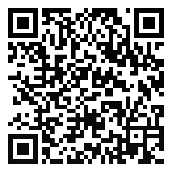 